	PAS VDEKJES – ÇFARЁ? (After Death – What? Alb) 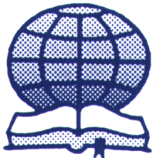 Vdekja ёshtё e Vёrtetё Aty nuk ka ikje nga realiteti I vdekjes. Kur vjen menjёherё, papritur, si rezultat I njё aksidenti apo infarkt zemre, ne tronditemi. Akoma mё tepёr tronditёse ёshtё kur dikush “ I ri nё moshё” vdes pёr arsye nga mё tё ndryshmet. Kёto janё ngjarje tё zakonshme dhe ne tё gjithё I kemi pёrjetuar. Ne pёrfshihemi me njё ndjenjё si tё pashpresё, ne nuk mund tё ç’bёjmё atё qё ka ndodhur. Tё gjitha burimet njerёzore janё tё pashpresa pёr tё rikuperuar jetёn e njё tё vdekuri. Tё afёrmit qё mbajnё zi janё tё vёshtirё tё ngushёllohen. Si reagojnё njerёzit ndaj faktit tё vdekjes? Tё rinjtё mbase mund tё mos e trajtojnё kёtё çёshtje seriozisht. Kur pёrjetojnё ndonjё vdekje tё ndonjё miku – ёshtё thjeshtё – fat I keq. Tragjedia shpejt harrohet. Moshat mesatare nuk preokupohen tё mendojnё vdekjen, ёshtё akoma larg qё tё duket si rrezik; ‘mё mirё t’a ballafaqojmё kur tё afrohet’. Tё vjetrit janё mё tё ndёrgjegjshёm qё kёtu ka njё realitet qё nuk mund t’I iket. Miqtё e tyre dhe tё afёrmit fillojnё tё largohen nga skena e jetёs. Duke I ikur shikimi apo dёgjimi, probleme fizike etj I kujtojnё atyre qё njeriu herёt a vonё prishet. Mbijetesa? Shumё njerёz gjejnё ngushёllim nё idenё e mbijetesёs. Njё jetё e brёndshme misterioze qё quhet “shpirt” mendohet qё del nga trupi qё prishet dhe shkon nё ‘qiell’ ku personaliteti vazhdon jeton- nё lumturi. Kjo pikёpamje nuk ёshtё mё shumё e pёrhapur apo e mbajtur me konfidencё siç mbahej dikur; ёshtё mё tepёr njё shpresё fetare sesa njё bindje e fortё. Gjithashtu ёshtё shumё e paqartё siç duket dhe nga lutjet e dhёna çdo Krishtlindje tek shёrbimi I famshёm nё “Kolegjin e Mbretit” nё Cambridge. Lutja e udhёheqsit thotё qё ‘asambleja tё mund tё bashkohet me ata “tё cilёt janё me ne, por nё njё breg (vend)tjetёr dhe nё njё dritё mё tё madhe- ku ai nёnkupton ata tё cilёt kanё vdekur. Nёse pyesim çёshtё kjo ‘dritё mё e madhe’ ? Ku ёshtё ky bregu tjetёr? Si zor tё marrim ndonjё pёrgjigje tё saktё. Shpresa ёshtё e turbullt dhe e paqartё. Pikpamja qё mbahej si kundёrpeshё e nevojshme qё ‘shpirti’ I njeriut tё keq shkon nё ‘ferr’ pёr tё vuajtur tortura nё pёrgjithёsi ёshtё abandonuar, pёrveç Kishёs Katolike qё mban besimin nё ferr, purgator, limbo dhe parajsё. Duhet thёnё se aty ka njё farё mungesё arsyeje nё tendencёn popullore kёtu. Nёse ‘shpirti’ I tё drejtit shkon nё parajsё, ku shkon ‘shpirti’ I tё keqit? Njё numёr I madh njerёzish sot janё pesimistё. Ata e pranojnё faktin qё vdekja ёshtё fundi I jetёs. “Mua shpejt do tё mё mbijё bari” ёshtё njё ide me konsekuenca tё fatalshme, sepse personi qё e mban ёshtё I tunduar tё argumentojё se jeta e tij ёshtё gjithçka ka; ёshtё e tij tё bёjё atё qё do, dhe pёr kёtё arsye ai ha , pi dhe lumturohet sepse neser do vdesё. Kjo pikpamje e jetёs ka njё efekt serioz nё llojin e jetёs qё jetohet, e cila mund tё bёhet e vetё-kёnaqёshme dhe egoiste me rezultate dizastёr pёr shoqёrinё siç e shikojmё sot. Mesazh nga tё vdekurit? Fakti qё nuk tё shpёton ёshtё se qё nga historia e hershme miliona dhe miliona qёnie njerёzore kanё jetuar , vdekur dhe futur nё varr. Nё qoftёse ato mund tё kenё shpёtuar nё njё formё tё re, nuk do tё prisnim ne tё dёgjonim prej tyre, disa fjalё ngushёllimi pёr ata qё mbajnё zi, informacion pёr gjёndjen e tyre, apo disa paralajmёrime pёr ata qё jetojnё? Megjithatё ne akoma nuk dёgjojmё ndonjё gjё prej tyre. Nuk ёshtё kjo e çuditshme? Dhe ku janё gjithё kёto miliona? Ka njerёz qё quhen ‘Spiritualistё’, qё besojnё nё mbijetesё dhe deklarojnё tё marrin mesazhe nga tё vdekurit. Investigim I plotё I kёtyre tregon se sa tё pabesueshme janё kёto deklarata. Vite mё parё shkrimtari I kёtij pamfleti ndoqi séance dhe lexoi gjёrёsisht literaturё. Mesazhet e deklaruara si nga tё vdekurit ishin sa banale aq dhe tё rёndomta saqё nuk ishte nevoja pёr tё kёrkuar njё shpjegim ‘frymёror’. Pёrshkrimet e ‘jetёs pas vdekjes’ ishin tё mbushura me kopshte, pёrrenj, pemё-frutore dhe lule erёmira, tё shijuara nё njё lumturi ideale. Nё mёnyrё tё qartё kёto janё tablo e dёshirimit njerёzor. C.E.M. Joad njё investigues serioz I kerkimeve psikike duke komentuar nё kualitetin e varfёr tё komunikimeve me shpirtrat, deklaroi me forcё; “ёshtё evidente se nёse shpirtrat tonё mbijetojnё, truri ynё me siguri qё jo!” Pastaj aty ёshtё dhe “keqardhja”. Burra dhe gra qё ndonjёherё jetojnё jetё mё vlerё, duke folur nga aspekti njerёzor, duke qenё tё gjindur, ndihmues, tё mirё dhe inteligjentё, disa tё edukuar dhe ekspertё nё fushat e tyre. Ёshtё e nevojshme qё kjo tё humbasё pёrgjithmonё? nuk paska aty njё mёnyrё se si kjo jetё, ky karakter qё ka vёrtetё vlerё, tё ruhet. Natyrisht kjo ngre pyetjen, Çfarё ёshtё vlerё e vёrtetё? Ne do tё vimё tek kjo mё vonё. Pyetja Vitale Si e sqarojmё kёtё pyetje rreth asaj se çfarё ndodh pas vdekjes? Ku shkojmё pёr njё pёrgjigje tё vёrtetё dhe tё besueshme ? Tё besojmё ndjenjat tona apo ‘intuitёn’ tonё? Si e dimё nёse kemi tё drejtё apo jo? Si mund tё presim dikё tjetёr qё tё pranojё pikёpamjen tonё nё autoritetin tonё? Si mundet ndonjё burrё apo grua tё na japё pёrgjigjen ? Nga ta dinё ata? Pranojmё ne pikpamjet e drejtuesve fetarё? Tё individёve apo dhe tё kёshillave? Nga e dinё ato? Dhe çfarё tё mendojmё ne kur udhёheqёs kryesorё shikohen tё jenё tё ndarё ndёrmjet tyre rreth gjёrash kryesore? Njё Bishop kryesor deklaroi se Krishti nuk u ringjall nё tё vёrtetё; tё tjerё deklarojnё se Ringjallja ёshtё njё nga themelet e besimit Kristian. Kё tё besojmё dhe pse? Kёto pyetje nёse ballafaqohen me sinqeritet na drejtojnё tek ky konkluzion qё nuk mund t’I shpёtojmё: opinioni I njё mёndje njerёzore ёshtё vetё jo me mё tepёr vlerё se ai I njё tjetri. Me fjalё tё tjera , mёnyra se si ne mendojmё nuk na e jep pёrgjigjen. Nga kjo del njё konkluzion I rёndёsishёm: meqё asnjё mёndje njerёzore nuk pronuncohet nё atё se çndodh pas vdekjes, atёherё ne na duhet njё autoritet qё vjen nga jashtё dhe mbi qёnien njerёzore- ky ёshtё autoritet supernjerёzor. Pёrgjigjja Ky lloj autoriteti egziston ndёrmjet nesh . Ёshtё Bibla dhe qё nga fillimi deri nё fund deklaron tё jetё njё mesazh nga Zoti pёr racёn njerёzore. Krijuesi I qiellit dhe tokёs dhe I njerёzimit. Shkrimtarёt e Biblёs kurrё nuk deklarojnё tё shkruajnё nё autoritetin e vet, por vetёm “fjala e Zotit”, “ ja unё I vura fjalёt e mia nё gojёn tёnde” I tha Zoti profetit Jeremia (Jeremia 1:9). Jezusi I pranoi shkrimet dhe ligjin dmth testamentin e vjetёr si fjala e Zotit. Apostujt thanё tё njёjtёn gjё, Pali deklaroi qё I gjithё shkrimi ёshtё Fryma e Zotit dmth fjala e Tij. Fryma dmth fjala e Tij ёshtё nё atё qё u shkruajt dhe kёshtu I gjithё shkrimi ёshtё I vёrtetё. Besimtarёt e parё tё Krishtit, ata qё I njihnin apostujt personalisht , pranonin testamentin e vjetёr dhe tё riun njёkohёsisht si Fjalё e Zotit e vёrtetё dhe e besueshme. Pёr shekuj me rradhё Bibla ka qenё themeli I besimit Kristian. Mendo atё se çfarё Bibla bёn. Regjistron se si njeriu erdhi nё egzistencё dhe shpjegon nё terma tё qarta pse aty ka tё keqe, vdekje vuajtje nё botё. Tregon pozitivisht se çndodh me ne pas vdekjes. Dhe gjithashtu zbulon njё jetё tё re qё mund tё jetё jona nёse tregojmё vёmёndje pёr mesazhin e saj. Nuk ka libёr tjetёr qё e bёn kёtё. Nё fakt aty nuk ka libёr tjetёr qё jep kaq shumё shenja qё tregojnё se nuk ёshtё prodhuar nga mёndja e njeriut por nga Zoti. Gati para 100 vitesh Henry Roger shkruajti njё libёr tё shquar tё titulluar “ The superhuman Origin of the Bible Deduced from Itself”. Ai deklaron : “ Bibla nuk ёshtё njё libёr qё njeriu do ta shkruante nёse ai mundej, dhe gjithashtu nuk do tё mund ta shkruante nёse ai dёshironte”. Arsyeja ёshtё se Bibla ёshtё njё mesazh nga Zoti pёr ne dhe meriton kujdes tё sinqertё. Bibla dhe ne Ёshtё shumё e rёndёsishme pёr ne tё kuptojmё atё çka Bibla thotё rreth nesh, origjinёs tonё dhe natyrёs sonё. Ёshtё I vetmi autoritet qё regjistron se si ne kemi ardhur nё egzistencё. Libri I Zanafillёs jep origjinёn tonё. Tregon qartё qё njeriu ёshtё njё “qёnie e krijuar”; kjo do tё thotё qё jeta e tij varet nga Krijuesi I tij. Ai nuk ishte pёrgjegjёs pёr origjinёn e tij. Kёshtu ndodhi: “Atёherё Zoti Perёndi formoi njeriun nga pluhuri I tokёs, I fryu nё vrimat e hundёs njё frymё jete, dhe njeriu u bё njё qёnie e gjallё” (Zanafilla 2:7) Vёre origjinёn e ulёt tё njeriut nga ‘pluhuri I tokёs’. Zanafilla n’a tregon gjithashtu (6:17)dhe (7:22) qё edhe kafshёt kanё “frymё jete”. Kjo kёrkon vёmёndjen tonё dhe n’a mёson kushtin esencial pёr tё kuptuar Biblёn: duhet tё kuptojmё Biblёn nё esencёn e saj dhe jo tonёn. Pёr shumё njerёz “shpirti” sygjeron njё ‘fantazёm’ brёnda njeriut qё ‘mbijeton vdekjen e trupit’. Por kjo nuk ёshtё e shpjeguar kёshtu tek Zanafilla ku fjala ‘shpirt’ ёshtё pёrdorur dhe pёr kafshёt. Tek Zanafilla 1:21 dhe 1:24 kemi tё njёjtёn shprehje “shpirt I gjallё” dhe “gjallesё”. Nё disa pёrkthime tё Biblёs ne anglisht pёrsёri I njejti term ёshtё pёrkthyer kёtu si “shpirt I gjallё” ose “qёnie e gjallё” ose “krijesё e gjallё”. Konkluzioni ёshtё I qartё: Zanafilla n’a tregon qё sipas origjinёs natyra e njeriut ёshtё krijuar si njё “qёnie e gjallё”. Sigurisht ka fuqi mё tё mёdha mendore se kafsha, por natyra e tij ёshtё njёlloj si e kafshёs. Ardhja e vdekjes Pyetja se si erdhi vdekja pёr njeriun ёshtё trajtuar qё nё fillim tё Zanafillёs. Adamit I’u tregua nga Zoti se nёse nuk I bindet urdhёrimit ai do tё vdiste. Ai nuk I’u bind, dhe ky ёshtё gjykimi qё iu pronuncua mbi tё: “......do tё hash bukёn me djersёn e ballit, deri sa tё rikthehesh nё dhe sepse nga ai ke dalё; sepse ti je pluhur dhe nё pluhur do tё rikthehesh” (Zanafilla 3:19). Kjo ёshtё sa e thjeshtё aq shkatёrruese: vdekja nuk ёshtё njё derё qё tё çon nё njё jetё tё re- ёshtё njё gjykim pёr mosbindjen. Njeriu kthehet nё tokё. Kёshtu nё regjistrimin tek Zanafilla rreth pёrmbytjes kur “toka ishte e prishur pёrpara Perёndisё dhe plot e pёrplot me dhunё.......sepse çdo mish I tokёs kishte shthurur sjelljen e tij” (Zanafilla 6:11-12), ujrat e gjykimit erdhёn dhe njeriu bashkё me kafshёt u shkatёrruan nё tё njёjtёn mёnyrё; “Kёshtu u shuan tё gjitha llojet e mishit qё lёviznin mbi tokё; zogjtё, bagёtia, bishat, rrёshqanorёt e çdo lloji qё zvarriteshin mbi tokё dhe tёrё njerёzit. Vdiq çdo gjё qё ishte mbi tokёn e thatё dhe qё kishte frymё jete” (Zanafilla 7: 21-22) Njeriu dhe Kafsha Bibla shpesh krahason natyrёn e njeriut me atё tё kafshёs. Psalmisti deklaron duke folur pёr tё dyja: “ Ti fsheh fytyrёn tёnde dhe ata e humbasin fare; ti heq frymёn dhe ata vdesin duke u kthyer pёrsёri nё pluhurin e tyre” (Psalmi 104:29) Shkrimtari tek Predikuesi ёshtё mё kategorik , ai dёshiron njeriun tё shikojё se: “ Nё fakt tё gjitha ato qё u ndodhin bijve tё njerёzve u ndodhin kafshёve, tё dy palёve u ndodh e njёjta gjё . Ashtu si vdes njёri, kёshtu vdes tjetri. Po tё gjithё kanё po atё frymё; dhe njeriu nuk ka asnjё epёrsi mbi kafshёn, sepse gjithçka ёshtё kotёsi......Tё gjithё shkojnё nё po atё vend; tё gjithё vijnё nga pluhuri dhe kthehen nё pluhur.” (Predikuesi 3:19-20) Njeriu dhe kafsha nga natyra kanё tё njejtin pёrfundim. Tё gjithё kthehen nё tokё. Disa mund tё argumentojnё se vargu qё pason (21) I jep njё kuptim tjetёr: “Kush e di nёse fryma e bijve tё njerёzve ngjitet lart dhe nёse fryma e kafshёve zbret poshtё nё tokё?” (Predikuesi 3:21) Kjo do tё thotё: ku ka dallim kёtu? Dmth jeta qё vjen nga fryma si pёr njeriun ashtu dhe pёr kafshёn mbaron kur frymarrja mbaron. Samsoni nё lutjen e tij tё fundit thotё: “le tё vdesё bashkё me filistenjtё” (Gjyqtarёt 16:30)ndёrsa nё versionin KJV tё Biblёs nё anglisht aty ka njё shёnim (margjinal)qё thotё “le tё vdesё shpirti im me flistenjtё” (Gjyqtarёt 16:30) dmth qё pavarёsisht nga ndryshimet nё pёrkthime Bibla nuk suporton idenё qё “shpirti ёshtё diçka ndryshe nga trupi apo vetё personi, apo vetё qёnia”. Prandaj “shpirti” vdes. Dy herё Zoti deklaron nёpёrmjet Ezekielit: “.....Shpirti qё mёkaton ka pёr tё vdekur” (Ezekiel 18:3,20). Shpirti ёshtё personi, qёnia e gjallё. Kur njeriu prishet , ashtu prishet dhe shpirti. Njeriu nё ngjasim me Zotin. Do tё thotё kjo qё njeriu nuk ёshtё mё I mirё se kafsha? Kjo nuk ёshtё tamam ashtu sepse Zanafilla 1:26 na tregon se njeriu u krijua sipas shёmbёlltyrёs sё Zotit, me fjalё tё tjera, natyra fizike e njeriut ёshtё si e kafshёs; por njeriu ka njё mёndje superiore, tё aftё pёr tё kuptuar dhe pёrgjigjur Zotit. Psalmisti ka njё koment shumё tё vlefshёm: “ Njeriu qё jeton nё mes tё pasurive pa pasur gjykim ёshtё njёlloj si kafshёt qё zhduken” (Psalmi 49:20) Kёshtu ёshtё gjykimi qё bёn dallimin ndёrmjet njeriut dhe kafshёs. Kur ne pyesim, ‘kuptojmё apo gjykojmё çfarё?’ atёherё I gjthё Testamenti I Ri na ndihmon ne fuqishёm , siç do tё shikojmё. Nё rishikimin e evidencёs Biblike nuk ёshtё surprizё tё mёsohet se I vdekuri ёshtё I pandёrgjegjshёm nё varr. Psalmisti thotё: “ Mos ki besim te princat as te ndonjё bir njeriu, qё nuk mund tё shpёtojё. Kur fryma e tij ikёn, ai kthehet pёrsёri nё tokё dhe po atё ditё planet e tij zhduken” (Psalmi 146:3-4) Davidi I lutet Zotit; “kthehu nga unё o Zot, çliroje shpirtin tim; shpёtomё pёr hir tё mirёsisё sate. Sepse nё vdekje nuk do tё kujtojё njeri; kush do tё kremtojё nё sheol?” (Psalmi 6:4-5) Psalmi 115 thotё tё njёjtёn gjё; “ nuk janё tё vdekurit ata qё lёvdojnё Zotin, as ata qё zbresin nё vendin e heshtjes” (Psalmi 115:17) Shkrimtari I Predikuesit ёshtё mё theksues; “ Tё gjallёt nё fakt e dinё se kanё pёr tё vdekur, por tё vdekurit nuk dinё asgjё ,....edhe dashuria e tyre urrejtja e tyre dhe smira e tyre janё zhdukur tashmё ......Tёrё ato qё dora jote gjen pёr tё bёrё bёji me gjithё forcёn tёnde sepse nё Sheol ku po shkon nuk ka as punё, as mendim as njohuri dhe as dituri” (Predikuesi 9:5-10) Vendi I tё vdekurve ёshtё pёrshkruar nё mёnyrё tё vazhdueshme si “nё tokё”, pra pluhuri I tokёs nga ku njeriu ёshtё krijuar, “nё varr” dhe nё “heshtje”. Gjumi I Vdekjes Danieli pёrdor njё shprehje tё rёndёsishme; ‘Gjumi I vdekjes’. Ёshtё veçanёrisht e rёndёsishme pёr shkak tё pёrdorimit tё saj nё Testamentin e Ri. Profecia e tij pёrmban referenca tё kёsaj ngjarje tё “ditёve tё fundit” kur Zoti do tё tregojё fuqinё e Tij nё Tokё “nё njё kohё plot ankthe sikur nuk ka pasur kurrё” “ Shumё nga ata “qё flenё nё pluhurin e tokёs do tё zgjohen” disa nё njё jetё tё pёrjetshme dhe disa nё turpin dhe nё poshtёrsi tё pёrjetshme”. (Danieli 12:2)” Tani qё ky varg flet pёr besimtarёt dhe shёrbёtorёt e Zotit ёshtё e qartё nga siguria qё ata do tё marrin “jetё tё pёrjetshme”. Por shiko ku ata janё deri nё momentin qё ata marrin kёtё shpёrblim: ‘ata flenё nё pluhurin e tokёs’ njё dёshmi e gjitha konsistente me çfarё kemi parё deri tani. Tek kjo pikё disa lexues mund tё thonё; “Deri tani keni cituar Testamentin e Vjetёr. Me siguri testamenti I Ri ёshtё njё zbulesё e re e Jezu Krishtit dhe ungjillit? Nuk thotё Ungjilli diçka ndryshe? Jezusi dhe Apostujt dhe Testamenti I Vjetёr Pёr t’iu pёrgjigjur kёsaj pyetje duhet tё kuptojmё se kush ishte tradita apo qёndrimi I Jezusit dhe Apostujve kundrejt shkrimeve tё njohura si Testamenti I Vjetёr. Faktet janё tё qarta dhe tё padiskutueshme: ata tё gjithё e pranonin; Ligjin, Psalmin dhe Profetёt si “Fjala e Zotit”. Ata vazhdimisht citonin nga Testamenti I Vjetёr pёr tё suportuar mёsimin e tyre; ata kurrё nuk i kundёrshtuan apo hudhёn dyshime nё vargjet e Testamentit tё Vjetёr por I synuan ato citime pёr tё nxjerr domethёnjen e vёrtetё tё asaj qё qe shkruar. Pёr kёtё arsye pritet qё Testamenti I Ri tё bie dakort me atё tё Vjetrin dhe kjo vёrtetohet. Kёtu janё disa shembuj. Aty pati njё tragjedi nё Galile. Ushtarё Romakё kishin vrarё disa Judenj nё njё kryengritje. Disa Judenj erdhёn t’ia thonё kёtё Jezusit. Pёrgjigjja e tij ёshtё shumё domethёnёse; A mendoni ju se ata galilees ishin mё mёkatarё se gjithё galileasit e tjerё, sepse vuajtёn gjёra tё tilla? “....Por nёse ju nuk pendoheni do tё humbisni tё gjithё nё tё njёjtёn mёnyrё” (lluka 13:1-3) Tani tё ‘humbasёsh’ tek Bibla do tё thotё “tё pushosh sё egzistuari” pa asnjё sygjerim mbijetese. Kёtu nuk mund t’I iket mёsimit tё Jezusit: “gjithё njerёzimi humbet nёse nuk pendohet”. Kjo ёshtё si Psalmi 49 qё pёrmёndёm mё parё “njeriu nё mes pasurive pa gjykim ёshtё si kafshёt qё zhduket”. Kёtu kemi pёrgjigjen e parё tё pyetjes sonё “tё kuptojmё apo gjykojmё çfarё?” dhe kjo ka tё bёjё mё pendesёn. Jezusi gjithashtu binte dakort me Danielin I cili ka deklaruar se shumё qё flenё nё pluhurin e tokёs do tё ngrihen....(Daniel 12:2). Kjo ёshtё ajo qё Ungjilli sipas Gjonit regjistron : “ mos u mrekulloni pёr kёtё, sepse po vjen ora kur tё gjithё ata qё janё nё varre do tё dёgjojnё emrin e tij dhe do tё dalin prej tyre; ata qё kanё bёrё tё mira, nё ringjallje tё jetёs, dhe ata qё kanё bёrё tё liga, nё ringjalljen e gjygjit” (Gjoni 5: 28-29) Jezusi kёtu thotё ‘tё gjithё’, kjo ёshtё njёlloj me ‘shumё’ qё flenё nё pluhurin e tokёs tё thёnё nga (Danieli 12:2). Kёto ‘tё gjithё’ apo ‘shumё’ janё ata tё cilёt kanё dёgjuar zёrin e Birit tё Zotit (Gjoni 5:25). Shikoni ku janё tё vdekurit: nё varre, flenё nё pluhurin e tokёs; ata dalin nga ringjallja; zgjohen; vinё ose nё jetё ose gjykim. Harmonia ndёrmjet Jezusit dhe Danielit kёtu ёshtё e plotё. Pra Jezusi kёtu po na jep mёsimin e Testamentit tё vjetёr rreth gjёndjes dhe vendit se ku janё tё vdekurit. Apostujt mёsonin tё njёjtёn gjё. Gjoni nё vargun mё tё mirnjohur tё Testamentit tё Ri thotё; “ Sepse Perёndia e deshi aq botёn saqё dha birin e tij tё vetёmlindurin, qё kushdo qё beson nё tё, tё mos humbasё, por tё ketё jetёn e pёrjetshme” (Gjoni 3:16) Fjalёt qё kemi vendosur nё tё zezё shpesh injorohen, por aty nuk mund t’I shpёtosh verdiktit qё ata qё nuk besojnё nё Jezusin (nё mёnyrёn se si Shkrimi shpjegon) do tё humbasin, qё do tё thotё pushojnё sё egzistuari. Apostulli Pal kishte tё njёjtin mesazh. Kur I shkruan besimtarёve nё Efes, ai u tregon atyre se para se tё njihnin dhe besonin Krishtin ata ishin ‘pa Krisht dhe pa shpresё dhe pa Perёndi nё botё’ (Efesianёve 2:12). Kjo ёshtё tronditёse sepse tregon qartё qё nёse nuk jemi tё lidhur me Zotin nёpёrmjet Krishtit nё mёnyrёn se si Ai e kёrkon, ne jemi pa shpresё. Atёherё ky ‘kuptim’ duhet tё jetё shumё I çmueshёm sepse na shpёton nga kjo gjёndje. Apostulli Jakob I tregon lexuesve tё tij qё tё mos bёjnё shumё plane pёr tё nesёrmen, sepse nuk e dini kurrё se çfarё sjell e nesёrmja ; “ Sepse çёshtё jeta juaj? Ёshtё avull nё fakt qё duket pёr pak, dhe pastaj zhduket “ (Jakobi 4:14) Pёrshkrimi I Danielit si ‘gjumi’ nё varr ёshtё pёrdorur dhe nga Apostulli Pal. Besimtarёt nё Thesalonika po mbanin zi pёr disa besimtarё tё Krishtit qё kishin vdekur; “Por nuk duam vёllezёr, qё tё jeni tё pa dije pёrsa u pёrket atyre qё fjetёn (qё kanё vdekur)qё tё mos trishtoheni si tё tjerёt qё nuk kanё shpresё.........sepse Zoti vetё , me urdhёr, me zё kryengjёlli dhe me borinё e Perёndisё , do tё zbresё nga qielli dhe tё vdekurit nё Krisht do tё ringjallen tё parёt” (1 Thesalonikasve 4; 13-16) Vё re se ky varg thotё qё; besimtarёt qё kanё vdekur janё nё ‘gjumё’, ndёrsa ata qё nuk besuan nuk kanё ‘shpresё’. Krishti personalish- vёre -“vetё” do tё zbresё nga qielli dhe besimtarёt do tё ringjallen – nga varret. Kёto janё mёsime themelore qё gjёnden nёpёr tё gjithё Testamentin eRi. Kёto janё tё vёrteta themelore tё Ungjillit. Ringjallja e tё Vdekurve Ka qenё gjithnjё e vёshtirё pёr ata qё besojnё nё mbijetesёn pas vdekjes nё formёn e njё shpirti apo fryme, pёr tё shpjeguar pse Testamenti i Ri thekson dhe pёrqёndrohet tek ringjallja e tё vdekurve. Qё Testamenti I ri e bёn kёtё, ёshtё e padiskutueshme. Jezusi I thotё Judenjve qё tё mos ftojnё tё pasurit nё gosti nё mёnyrё qё kёshtu tia kthejnё shpёrblimin por tё ftojnё tё varfrit, tё çalёt dhe tё verbёrit qё nuk kanё mundёsi t’ia kthejnё favorin dhe shperblimi do t’ju jepet nё Ringjalljen e tё drejtёve (lluka 14:14). Besimtarёt e vdekur pra do ngrihen nga varret e tyre kur tё marrin shpёrblimin e tyre. Apostulli Pal I pёrkushton njё kapitull tё tёrё qё I vdekuri do tё ngrihet. Ai ngre njё argument qё nёse Krishti nuk u ringjall nga vdekja atёhere asnjё tjetёr nuk mundet, pra edhe ata tё cilёt fjetёn nё Krisht kanё humbur (1 Korintasve 15:18). Po aty nuk ka dyshim thotё Pali: Krishti u ringjall nga vdekja (shiko listen e deshmitarёve qё jep nё vargjet 3-8 tё kёtij kapitulli) dhe Krishti u bё frut I parё I atyre qё flenё (v 20) . Dy herё brenda dy vargjeve Pali pёrshkruan vdekjen si “gjumё”. E tillё ёshtё konsistenca e tij me Danielin. Pёr kujtesё, Pali deklaron nё kёtё kapitull se pёr besimtarin e vdekur, pas ringjalljes, aty do tё ketё njё ndryshim tё natyrёs sё tij; “ ...mish e gjak nuk mund tё trashёgojё mbretёrinё e Perёndisё”. Natyra jonё e tanishme ёshtё e vdekshme dhe e korruptueshme; por kur tё vdekurit do tё ringjallen ata do tё shndёrrohen “ sepse kjo prishje duhet tё veshё mosprishjen, dhe e vdekshmja tё veshё pavdeksinё”. Kjo ёshtё rruga “Vdekja u pёrpi nga Fitorja” (1 Korintasve 15:50-54). Kёshtu arrimё tek e vёrteta e qartё e Biblёs se shpёrblimi I tё drejtit nuk konsiston nё egzistencen e njё “shpirti” diku por ёshtё dhёnia e njё trupi tё paprishёm, tё pakurruptueshёm. Trupi I ri nuk prishet as nuk plaket apo humbet si ky qё kemi tani dhe gjithashtu nuk ёshtё mё subjekt I vdekjes. Arsyeja pёr kёtё ёshtё e shquar dhe me kuptim. Zoti Perёndi ka njё punё pёr besimtarin pёr tё kryer nё tё ardhmen. Atyre qё do t’u jepet ringjallja nga varri, do lёvizin nёpёr botё si tё vёrtetё, tё prekshёm, njerёz, tё preukupuar me ndriçimin dhe sqarimin e kombeve tё botёs nё tё vёrtetёn e Zotit tё cilёn ata ose e kanё injoruar ose e kanё fёlliqur pёr kaq shumё shekuj. Ky ёshtё qёllimi I mbretёrimit tё Krishtit mbi kombet kur ai tё kthehet, ashtu si Bibla tregon se ai do kthehet. Por.....? A nuk ka aty disa vargje tek Testamenti I Ri qё suportojnё idenё e mbijetesёs pas vdekjes? Aty ka disa vargje qё kuotojnё diçka nё kёtё mёnyrё. Por kur ato egzaminohen me kujdes ato gjehen nё harmoni me mёsimin e Biblёs nё tёrёsi. Kёtu do tё trajtojmё disa nga vargjet mё tё mirёnjohura. Ferri: Kjo fjalё ёshtё pёrkthimi I fjalёs ‘Sheol’ nga hebraishtja. Nё Testamentin e Vjetёr kjo ka kuptimin e njё ‘vendi tё mbuluar, tё vulosur’ . Ёshtё pёrkthyer disa here si “ferr” sidomos nё versionet anglisht tё Biblёs, dhe nё raste tё tjera si “varr” ose ёshtё lёnё e pa pёrkthyer pra “sheol” nё vargje si kёto: Jakobi vajton pёr tё birin Jozefin: “ unё do tё zbres nё sheol pranё birit tim pёr tё mbajtur zi”(Zanafilla 37:35). Psalmi 6:5 “....kush do tё kujtojё nё sheol” “..nё sheol ku po shkon nuk ka mё punё, as mendim as njohuri” (Predikuesi 9:10). Vetё profecia pёr Krishtin: “ sepse ti nuk do ta lёsh shpirtin tim nё sheol, dhe nuk do tё lejosh qё I shenjti yt tё shohё korruptimin” (Psalmi 16:10). Nё Testamentin e Ri ky varg pёrsёritet nga Pali “ dhe duke parashikuar kёtё, foli pёr ringjalljen e Krishtit, duke thёnё se shpirti I tij nuk do tё lihej nё hades dhe mishi I tij nuk do tё shohё kalbjen” (Veprat 2:31). Ky term grek “hades” ёshtё pёrkthyer vende tё tjera si “ferr”. Pra Pali tregon kёtu se ai e kupton kёtё term (Hades= Sheol) ashtu si tek Psalmi. Gehena: Aty ka dhe njё fjalё tjetёr nё Testamentin e Vjetёr qё ёshtё pёrkthyer si “ferr” nё Testamentin e Ri. Nё disa raste ёshtё lёnё e pa pёrkthyer dmth “gehena” dhe nё raste tё tjera ёshtё “ferr”. Ky ёshtё emri I njё vendi jashtё qytetit tё Jeruzalemit. Shpjegimi nё vazhdim ёshtё marrё nga “Grimm-Thayer’s Greek-English Lexicon of the New Testament” dhe ndihmon shumё pёr tё kuptuar; “ Gehena;....lugina e vajit.....ёshtё emri I njё lugine nё jug-lindje tё Jeruzalemit, ёshtё quajtur kёshtu nga tё qarat e fёmijёve, tё hudhur nё krahёt e zjarrta tё Idhullit Molek si sakrificё pёr idhullin, njё idhull qё kishte formёn e njё demi. Judenjtё e urryen shumё vendin pasi Mbreti Josia (2 Mbretёrve 23:10)anulloi dhe ndaloi sakrifikimin e fёmijёve. Kaq shumё u urrye ai vend saqё Judenjtё hudhnin aty jo vetёm plehёra por edhe trupat e vdekur tё kafshёve dhe kriminelёve tё pa varrosur qё ishin egzekutuar. Meqё zjarri duhej gjithnjё I ndezur pёr tё konsumuar trupat e vdekur, pёr tё evituar erёn e tmerrshme, vendit iu dha emri ‘Gehena e Zjarrit’”. Tani “Gehena” ёshtё pёrdorur 12 herё nё Testamentin e Ri, 11 herё nga kёto nga Jezusi vetё. Kёtu ёshtё njё shembull: “...Dhe nёse syri yt tё skandalizon pёr mёkat, nxirre; ёshtё mё mirё pёr ty tё hysh me njё sy nё mbretёrinё e Perёndisё sesa tё kesh dy sy dhe tё tё hedhin nё ferr (Gehena) tё zjarrit atje ku krimbi I tyre nuk vdes dhe zjarri nuk fiket...” (Mark 9:43-48) ju lutemi lexoni gjithё vargjet. Ajo qё Jezusi po thotё kёtu ёshtё kjo: nёse bёn diçka me dorёn tёnde, apo shkon diku me kёmbёt e tua, ndonjё gjё qё shikon me sytё e tu dhe tё ndalon pёr tё hyrё nё Mbretёrinё e Perёndisё atёhere ndal dhe mos e bёj. Pёrndryshe do tё pёrfundosh I shkatёrruar me tё keqin nё vdekje. Krimbi dhe Zjarri janё agjentё simbolikё tё shkatёrrimit. Ato nuk rrojnё por vazhdojnё punёn e tyre derisa e gjitha konsumohet. Kёshtu Gehena bёhet njё tip gjykimi pёr tё keqin nё ditёt e fundit. Gjithё pёrdorimet e tjera tё fjalёs Gehena gjehen tё pёrmbajnё tё njёjtёn ide. Shpirti: Vargjet e marra nё konsideratё nga Testamenti I Vjetёr kanё treguar se kjo fjalё do tё thotё “personi” apo “jetё”. Ky mund tё mёkatojё dhe mund tё vdesё. Kjo fjalё e pёrdorur nё Testamentin e Ri ёshtё pёrdorur rreth 100 herё. Ёshtё pёrkthyer shpesh si ‘shpirt’, shpesh si ‘jetё’ dhe disa here si ‘mendje’ . Njё thёnie e Jezusit ёshtё shumё domethёnёse. Duke I thёnё dishepujve se kushdo qё dёshiron tё jetё njё nga shёrbёtorёt e tij tё vёrtetё duhet tё ‘mohojё vetveten dhe tё marrё kryqin e vet dhe tё mё ndjekё’ ai vazhdon: “Sepse ai qё do tё dojё ta shpёtojё jetёn e vet, do ta humbasё; por ai qё do ta humbasё jetёn e vet pёr hirin tim, do ta gjejё atё. Sepse ç’pёrfitim ka njeriu nёse fiton gjithё botёn, por humb shpirtin e vet? Ose çfarё do tё japё njeriu si kёmbim tё shpirtit tё vet” (Mateu 16:25-26). Njё lexues shqiptar do tё mendojё se dy fjalё tё ndryshme janё pёrdorur kёtu “jetё” dhe “shpirt”. Nё origjinal ёshtё pёrdorur e njёjta fjalё ( psyche{gre}=frymё)nё tё katёr rastet. Njё fakt ky qё tek pёrkthime tё veçanta nё Biblёn anglisht R.V dhe R.S.V ёshtё njohur e pёrkthyer si “jetё” nё tё katёr rastet. Njё varg tjetёr qё kuotohet si: “Dhe mos kini frikё nga ata qё vrasin trupin por nuk mund tё vrasin shpirtin(psyche); por kini frikё mё shumё nga ai qё mund t’jua humbё edhe shpirtin (psyche), edhe trupin nё ferr (Gehena)” (Mateu 10:28). Pra kёtu shpirti mund tё shkatёrrohet. Kuptimi I Jezusit nuk ёshtё vёshtirё pёr t’u ndjekur; Nёse njё shёrbёtor besnik vritet , ai do e marrё jetёn e tij ose (shpirtin) mbrapsh- nё ringjallje tё tё vdekurve, siç dhe e kemi parё. Por shёrbёtori I pabesё do shkatёrrohet I gjithi nё vdekje dhe nё gjykimin tё simbolizuar me Gehenёn. Shpirti I tij do shkatёrrohet me shkatёrrimin e tij. Njeriu I pasur dhe Llazari: Nёse lexuesi nuk i njeh kёto vargje (Lluka 16:19-31) ju rekomandojmё qё t’I lexoni me kujdes. Llazari, lypsi, vdes dhe “enjgjёjt e çojnё nё gji tё Abrahamit”. Vdes dhe I pasuri por kur ai ёshtё “nё ferr, nё mundime” ai shikon “nga larg” Llazarin nё gjirin e Abrahamit. Ai I lutet Abrahamit tё dёrgojё Llazarin “qё tё lagё majёn e gishtit tё vet nё ujё qё t’I freskojё gjuhёn....”. Por kёrkesa I refuzohet – Njeriu I pasur duhet tё vuaj dёnimin e tij. Pёrveç kёsaj, thotё Abrahami, “midis nesh dhe jush ka njё humnerё tё madhe” nё mёnyrё qё ata qё duan tё kalojnё nga njё vend tek tjetri nuk munden. Pastaj njeriu I pasur I kёrkon Abrahamit tё dёrgojё Llazarin qё tё paralajmёrojё pesё vёllezёrit e tij qё tё mos pёsojnё tё njejtin fat si tё tijin. Dhe kjo kёrkesё I refuzohet pёr arsye qё do I shikojmё pak mё poshtё. Tani kёtu ka disa tipare nё kёtё tregim tё cilat e bёjnё tё pamundur qё ne tё marrim kuptimin e tregimit nё mёnyrё tё drejtpёrdrejtё: Gjiri I Abrahamit si vendi I tё drejtit pas vdekjes; biseda ndёrmjet Abrahamit nё lumturi me njeriun nё mundime “nё ferr”; ideja qё njёri mund tё dёrgohet me ujё pёr tё lagur gjuhёn e tjetrit nga njёri vend tek tjetri. Bindja qё ky nuk ёshtё njё regjistrim I drejtёpёrdrejtё I gjёndjes sё tё vdekurve, por njё lloj paraleli (parabolё) ose tregim simbolik, bёhet e qartё kur kuptohet qё tё gjitha kёto detaje janё pjesё e traditёs sё Farisenjve nё atё kohё , ashtu si Josifus, historiani Jude I shekullit tё parё, tregon nё “Discourse Concerning Hades” . Kёshtu Jezusi po pёrdorte disa nga idetё e vetё kundёrshtarёve tё tij pёr t’I hutuar. Por ёshtё tek vargjet e fundit tё kёtij tregimi qё pika e vёrtetё e Jezusit del. Kur njeriu I pasur I kёrkon Abrahamit qё tё dёrgojё Llazarin pёr tё paralajmёruar vёllezёrit e tij, Abrahami I pёrgjigjet: “Kanё Moisiun dhe Profetёt, le t’I dёgjojnё ata”. Njeriu I pasur I thotё “Jo o atё Abraham, por nёse dikush nga tё vdekurit do tё shkonte tek ata, ata do tё pendoheshin”. Abrahami pёrgjigjet: “Nёse ata nuk e dёgjojnё Moisiun dhe profetёt , nuk do tё binden edhe nёse dikush ringjallet prej sё vdekurish”. Brenda njё kohe shumё tё shkurtёr kjo thёnie e Jezusit u pёrmbush. Jezusi ringjalli Llazarin nga vdekja- Llazarin e vёrtetё- vёllain e Martёs dhe Maries. Kjo mrekulli shkaktoi sensasion tek njerёzit sepse ishte lajm-llahtar, por larg nga ‘tё qenurit tё bindur’ drejtuesit Judenj vendosёn mё shumё pёr ta vrarё Jezusin. Pas kёsaj Jezusi vetё u ringjall nga vdekja. Megjithё evidencёn e fuqishme tё dёshmitarёve, autoritetet Judaike ishin tё vendosur tё mohonin ringjalljen dhe tё refuzonin deklaratёn e tij si Bir I Zotit. Ata nё fakt nuk kishin pranuar mёsimin e Shkrimeve tё tyre ‘Moisiun dhe Profetёt’ dhe ata nuk pranuan as deklaratat e Jezusit qё ai ishte Mesia. Kjo ishte e gjithё pika e paralelit tё Njeriut tё pasur dhe Llazarit. Nё mёnyrё perfekte pasqyroi pikёn qё Jezusi donte tё bёnte. Nuk ka asgjё nё kёtё paralel qё mund tё na tregojё ne pёr gjёndjen e tё vdekurve. Pёr kёtё ne na duhet evidenca e gjithё Biblёs nё tёrёsi. Keqbёrёsi I Kryqёzuar: Lluka 23: 39-43 pёrmban kёtё regjistrim. Jezusi varet nё Kryq. Njёri nga keqbёrёsit e kryqёzuar pohon se ёshtё dёnuar me tё drejtё, por ‘ky njeri, Jezusi’ nuk ka bёrё asgjё tё keqe. Dhe I thoshte Jezusit ; “Zot, kujtohu pёr mua kur tё vish nё mbretёrinё tёnde” (Lluka 23: 42) Kjo ёshtё njё kёrkesё qё tё habit: shikoni se çfarё pёrmban! 1) Pёr keqbёrёsin Jezusi ishte “Zot” 2) Keqbёrёsi priste Jezusin tё mbijetonte kryqёzimin 3) Nё njё tё ardhme Jezusi do tё vi nё mbretёrinё e tij 4) Nё atё kohё Jezusi do ta kujtonte atё dhe do ta kthente atё nё jetё Kёto tё gjitha pёrputhen me atё qё mёson Testamenti I Ri. Tani shikoni pёrgjigjen e Jezusit. “NЁTЁVЁRTETЁPOTЁTHEMSOTDOTЁJESHMEMUANЁPARAJSЁ” Tani kjo ёshtё se si shkronjat Greke paraqiten nё manuskriptin mё tё vjetёr; ato janё tё gjitha shkronja kapitale, fjalёt nuk janё tё ndara dhe nuk ka pikёsim. Pra si e kuptoni ju pёrgjigjen e Jezusit? “Nё tё vёrtetё po tё them: sot do tё jesh me mua nё Parajsё” Apo “Nё tё vёrtetё, po tё them sot, do tё jesh me mua nё parajsё” Kjo e ndryshon shumё atё se si ne kuptojmё premtimin e Jezusit. Si tё vendosim? Gramatikisht tё dyja janё tё mundura. Semeron=sot nё greqisht mund tё merret ose me foljen e parё ose me tё dytёn. Por aty ka konsiderime tё tjera. (1) Jezusi po pёrdorte njё mёnyrё tё zakonshme shprehjesh tё gjetura nё Testamentin e Vjetёr. Kёtu janё tre shembuj nga njё kapitull (Ligji I pёrtёrirё 4:26,39,40) “unё thёrras sot pёr tё dёshmuar kundёr jush qiellin dhe tokёn....Mёso pra sonte dhe mbaje nё zemrёn tёnde.....Respekto pra statutet dhe urdhёrimet qё unё po tё jap sot” Pёr tё deklaruar diçka “sot” ose “kёtё ditё” I jepte njё formё solemniteti, plot siguri vёrtetёsie. Njё shprehje e tillё pёrsёritet mё shumё se 42 herё vetёm nё Ligjin e Pёrtёrirё . Pra Jezusi po pёrdorte njё formё tё mirёnjohur hebraike pёr tё nёnvizuar seriozitetin e fjalёve tё veta, “ po tё them sot...”. Keqbёrёsi ishte I siguruar se ajo qё I premtoi Jezusi do realizohej me tё vёrtetё. (2) Ku ishte Jezusi atё ditё “sot”? Jo nё lavdi, nё qiell. Ai ishte nё varr. Ashtu siç profetizoi pёr veten e tij tek farisenjtё dhe skribёt: “ ...kёshtu dhe Biri I njeriut do jetё tri ditё dhe tri net nё zemёr tё tokёs” (Mateu 12:40). Ku zemёr ka kuptimin (hebraisht)nё mes tё tokёs dmth nё varr. (3) Çfarё tё kuptojmё ne me “Parajsёn”? Edhe njё herё duhet tё kemi kujdes qё tё marrim kuptimin nga Bibla vetё, dhe jo nga traditat e njerёzve. Fjala “parajse” si origjinё ёshtё Persiane dhe nё Testamentin e vjetёr ёshtё pёrkthyer, pyll, orkide, kopsht. Isaia deklaron se kur tё vi koha Zoti do tё ‘ngushёllojё Sionin’, Ai do tё bёjё shkretёtirёn e tij si Edenin dhe vetminё e tij si kopshtin e Zotit....(Isaia 51:3). Pёrkthyesit Grekё tё Testamentit tё Vjetёr (Septuagint) rreth 200 vjet para Krishtit (p.e.s) vendosёn fjalёn hebraike ‘kopsht’ si ‘paradeisos’, fjala qё u pёrdor nga Jezusi nё pёrgjigjen e tij ndaj keqbёrёsit nё kryq. Tani referenca tek profecia e Isaias ёshtё pёr prosperitetin dhe lulёzimin e “tokёs sё premtuar” , toka e okupuar nga Izraelitёt nё vitet para Krishtit. Kёshtu “parajsa” tek Bibla ёshtё pёr Mbretёrinё e re tё paqes dhe gёzimit qё Krishti do tё vendosё kur ai tё kthehet nё tokё, kur ai “do tё vi nё mbretёrinё e tij”, ashtu siç besonte keqbёrёsi. Kёshtu ky varg nuk ka tё bёjё fare me legjendat Greke por konsiston me kusurin tjetёr tё Biblёs. Ka vargje tё tjera qё sillen pёr tё illustruar dhe suportuar idenё e mbijetesёs sё shpirtit pas vdekjes. Por nё egzamin tё kujdesshёm ato janё nё konsistim tё plotё me mёsimin e Biblёs. Pse ёshtё kaq e pёrhapur? Pyetja mund tё bёhet , nёse ky mёsim I mbijetesёs sё njё shpirti pas vdekjes nuk ёshtё tek Bibla, pёrse ёshtё kaq gjёrёsisht e besuar nga njerёzit fetarё? Shpjegimi ёshtё I thjeshtё. Ide tё tilla mbijetese ishin tё zakonshme nё fetё Pagane tё lashtёsisё nё tё gjitha kombet. Pёrfaqёsonte njё dёshirim tё pёrbashkёt tё mёndjes njerёzore. Ishte njё shenjё dalluese e Kristianёve tё parё qё refuzuan kёtё besim tё rremё. Kristianёt e parё kuptuan natyrёn prishёse qё humbet tё njeriut. Ata I mbanin sytё tek jeta e re qё premtohej nga Ungjilli, jo nё vdekje por nё kthimin e Krishtit kur tё vdekurit besimtarё do tё ringjallen nga varret e tyre. Megjithatё me kalimin e kohёs, “konvertimi nё masё” I vёndeve mё pёrpara pagane ndodhi nё botёn Romake. Nё mёnyrё tё pashmangshme shumё tё konvertuar sollёn nocionet e tyre pagane. Mё vonё liderёt e Kishёs Kristiane u munduan tё harmonizojnё mёsimin e tyre me idetё e filozofёve, qё derivonin nga burime Greke. Pavdekshmёria e shpirtit ishte e zakonshme pёr ata. Sa herё qё aty ka pasur njё tentativё pёr tё zbuluar se çfarё mёson Bibla nё tё vёrtetё, aty ka pasur gjithashtu kthim nё besimin e Kristianёve tё parё. Kthime tё tilla ndodhёn gjatё Reformimit nё Europё nё shekullin e 16tё dhe 17tё. E Vёrteta ёshtё njohur mё hapur kohёt e fundit nga teologё. Shikoni kёto kuotime: Nё 1897, B.F. Wescott, Profesor I Divinitetit nё Cambridge, komenton rreth (2 Timoteut 1:10)nё kёtё mёnyrё: “Fakti qёndror I besimit tonё....nuk ёshtё pavdekshmёria e shpirtit, por ringjallja e trupit. Shpёtimtari ynё solli jetёn dhe pavdeksinё nё dritё. Duke pasur kёtё tё vёrtetё nё mёndje, ne mund tё shikojmё forcёn e fjalёve tё Palit: “ Zotin tonё Jezu Krisht I cili do tё transformojё trupin tonё tё pёruljes...” (Filipianёve 3;20-21)- Some lessons of the Revised Version of the New Testament, f.192. Nё 1924, Bishopi Gore I Londrёs shkruan: “ Unё mendoj ....se nё doktrinёn e natyrёs njerёzore, propozimi qё shpirti I njeriut nё esencё ёshtё I paprishёm dhe kёshtu I pavdekshёm...vjen nga filozofia Greke dhe jo nga Shkrimi”- The Holy Spirit and the Church, f288 (shёnim nё fund tё faqes). Tё shokuar nga pёrhapja e parregullsive dhe gabimeve nё Fe gjatё viteve tё luftёs, Kisha e Anglisё vendosi njё komision nёn drejtimin e Bishopit tё Rochesterit. Anёtarё tё komuniteteve tё ndryshme fetare morёn pjesё. Raporti, Toward the Conversion of England, publikuar nё 1945, pёrmban kёtё paragraph: “Ideja e trashёgimit tё pashkatrueshmёrisё sё shpirtit tё njeriut (apo ndёrgjegjja) ka origjinё Greke, dhe nuk vjen nga burimi I Biblёs. Tema qёndrore e Testamentit tё Ri ёshtё jeta e pёrhershme, jo pёr çdokush dhe tё gjithё, por pёr besimtarёt nё Krisht tё ngritur nga vdekja”-f 23. (Fjalёt nё italic janё nga vetё shkrimtari) Kёto nё tё vёrtetё janё deklarata tё shquara. Gjithё ajo qё gjejmё tek Shkrimi konfirmohet kёtu. Burra dhe Gra nuk mbijetojnё vdekjen nё formё fantazme. Nga natyra ne prishemi nё varr. Ata qё do tё marrin jetё tё pёrjetshme do ta marrin si rrezultat I ringjalljes nga varri nё ardhjen e Krishtit. Mesazhi Jetёsor Nga rishikimi I shkurtёr I mёsimit tё Biblёs nё kёtё subjekt tё rёndёsishёm njё gjё bёhet e qartё; Mesazhi qё mban ёshtё vital dhe jetёsor pёr tё gjithё ne, sepse po tё mos I kushtojmё vёmёndje, ne prishemi. Pёr kёtё arsye Testamenti I Ri ёshtё quajtur dhe “Lajmi I mirё”. Ёshtё esencial dhe shikohet kur Pali I rikujton lexuesit e tij nё Korint me kёtё; “...ungjillin qё unё ju kam predikuar dhe qё ju e keni marrё .....me anё tё tё cilit ju edhe shpёtoheni, nёse do ta mbani fjalёn qё ju kam predikuar....” (1 Korintasve 15:1-2) Romakёve ai I shkruan: “Sepse unё nuk kam turp pёr ungjillin e Krishtit, sepse ai ёshtё fuqia e Perёndisё pёr shpёtimin e cilitdo qё beson ...” (Romakёve 1:16) Sa shumё I duhet ky “Lajm I mirё” racёs tonё qё prishet! Sa e mrekullueshme ёshtё qё ky mesazh jete akoma egziston sot mes nesh, sepse ёshtё kёtu tek Bibla, nё vetё fjalёt e Jezusit dhe apostujve tё tij. Le ta bёjmё qёllimin tonё pёr t’I njohur kёto fjalё jete ndёrsa kemi akoma kohё dhe mundёsi, sepse vetё e ardhmja jonё varet prej tij Fred Pearce Vizitoni faqen e internetit: www.cbm4yu.com